Тема: Веб-технологии. Браузер основное средство просмотра Web – страниц.Записать число и тему занятия в тетрадь.Прочитать, сделать краткий конспект в тетради.Что же такое World Wide Web (WWW) или Всемирная паутина. Всемирная паутина (World Wide Web, WWW) — это система связанных между собой документов. Каждый отдельный документ, имеющий собственный адрес, называется Web-страницей.World Wide Web - это самая известная и самая популярная служба Интернета.Часто ее называют просто Web.Она предоставляет возможность поиска и сбора информации.Работа в WWW похожа на виртуальное путешествие по миру с изучением интересных мест.В основе всей системы WWW лежат всего-навсего четыре понятия:единый формат документов (HTML);программы-клиенты для просмотра документов (браузеры);гипертекст;единая система адресации (URL).Web-страница (документ) может содержать самую разную информацию: текст, рисунок, звукозапись. Каждая страница хранится в отдельном файле, имя которого имеет расширение htm или html.Каждая Web-страница может иметь множество связей с другими страницами, которые хранятся как на том же самом компьютере, так и на других компьютерах сети. Связи между страницами осуществляют гиперссылки.Гиперссылка — это некоторое ключевое слово или объект в документе, с которым связан указатель для перехода на другую страницу в «паутине». Обычно изображение гиперссылки каким-то образом выделяется на странице, например цветом или подчеркиванием. При подведении к гиперссылке указателя мыши он принимает вид руки с указывающим пальцем. Если при этом щелкнуть левой кнопкой мыши, то произойдет переход по указателю к связанному документу. Текст, в котором используются гиперссылки, называется гипертекстом.Несколько веб-страниц, объединенных общей темой и дизайном, а также связанных между собой ссылками и обычно находящихся на одном сервере, образуют Web-сайт.Сайт принадлежит некоторому лицу или учреждению. Web-сайт организуется на Web-сервере провайдера сетевых услуг.Web-сервер — это компьютер, на котором установлено специальное программное обеспечение, обладающее соответствующим функционалом. Программа, позволяющая хранить и пересылать веб-страницы, также называется веб-сервером. Пользователи, имеющие доступ к сети, просматривают веб-документы при помощи программ-клиентов — Web-браузеров.Взаимодействие клиент-сервер происходит по протоколу HTTP (англ. HyperText Transfer Protocol — протокол передачи гипертекста). Принцип взаимодействия WWW-клиента и WWW-сервера на основе протокола HTTP предполагает следующую последовательность действий:— клиент формирует сообщение-запрос и передает серверу;— сервер получает сообщение, анализирует и обрабатывает запрос, формирует сообщение-ответ и направляет его клиенту.Возникает вопрос: как сконструировать Web-страницу с ее текстами, рисунками, шрифтовым, цветовым и звуковым оформлением? Надо создать текстовый файл, содержащий описание страницы на языке HTML — языке разметки гипертекста. Вообще говоря, HTML-документ может быть создан при помощи любого текстового редактора, хотя нередко используются специализированные HTML-редакторы и так называемые конвертеры. Выбор редактора, который будет применяться для создания HTML-документов, зависит исключительно от личных пристрастий автора. Для этих целей можно использовать стандартное приложение Блокнот.Например, посмотрите как выглядит самая простая страница, описанная с помощью этого языка.<НТМL_><HEAD_><TITLE> Это моя страница </TITLE></HEAD><BODY BGCOLOR="YELLOW" TEXT="BLACK" LINK="RED" ALINK='BLUE"><CENTER><FONT SIZE=5>Добро пожаловать на мою страничку<BR></FONT><IMG SRC="animal.jpg"></CENTER></BODY></HTML>Мы встречаем слова, взятые в своеобразные скобки из знаков <и>. На самом деле эти скобки сигнализируют программе просмотра, что внутри их стоят так называемые теги — управляющие словосочетания, указывающие браузеру на то, как надо оформлять ваш электронный документ.Рассмотрим, к примеру, тег <CENTER>. Он означает, что все дальнейшие элементы оформления документа будут расположены строго по центру окна, выделенного программе просмотра. А отменяется это центрирование с помощью другого тега </CENTER>. Вообще косая палочка в теге означает отмену какого-либо элемента оформления. Тег <НЗ> заставляет программу просмотра весь дальнейший текст писать крупными буквами, так называемым заголовочным шрифтом третьего уровня. Всего существует шесть уровней шрифтов. Им соответствуют теги <Н1>, <Н2>, <НЗ>, <Н4>, <Н5> и <Н6>. Первый уровень самый крупный.Каждая пара тегов <CENTER> и </CENTER>, <H1> и </Н1> и т. п. образует так называемый контейнер, придающий новые свойства тексту, который в него попадает.Познакомимся с другими тегами, присутствующими на странице.<BR> — текст будет располагаться на новой строке (но без отступа, известного вам как «красная строка»). Такой тег не имеет отмены </BR>, а значит, и не образует контейнера.<HTML> — указатель начала описания электронного документа на языке HTML.<HEAD> — тег, располагающийся еще до описания самой страницы документа, в его заголовке. Текст внутри контейнера <TITLE> ... </TITLE> выводится программой просмотра страниц в верхней заголовочной части уже готового экрана с документом и помогает ориентироваться при поиске нужных документов.<BODY> — указатель начала описания собственно странички документа. В нем присутствуют достаточно важные атрибуты. И один из них — BGCOLOR — определяет фон нашей странички.Фоном может быть не просто цвет, но и любая картинка, которая сохранена в формате JPG или GIF. Для создания такого фона нужно использовать атрибут BACKGROUND (например, BACKGROUND="klen.gif").Важно помнить, что контейнеры должны располагаться строго один внутри другого. Пример верной записи:<CENTER> ….<H1> ………….</Н1> …</CENTER>Рассмотрены только некоторые элементы языка HTML. Подробное описание этих и других тэгов легко найти в любом справочнике по HTML.Пример странички в Интернете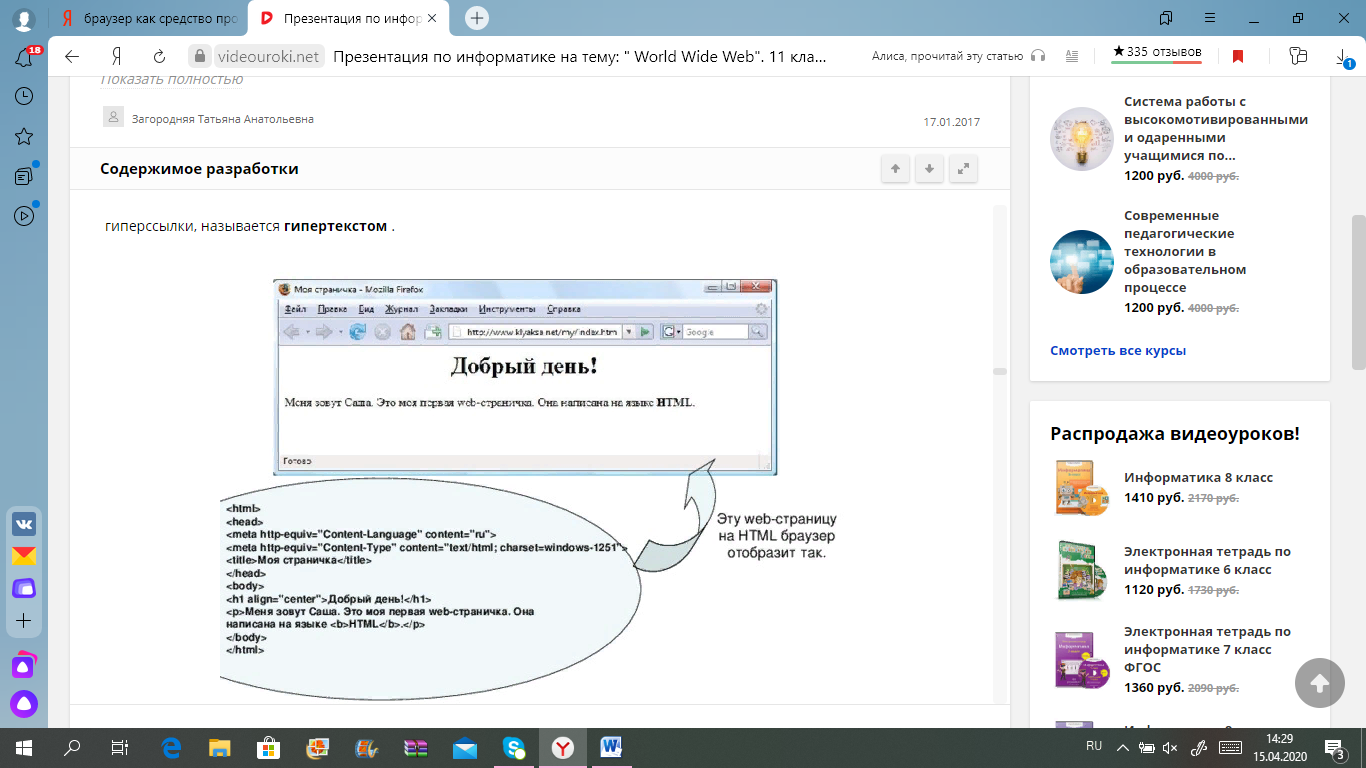 HTML — один из так называемых «веб-стандартов» («стандартов Web»), предназначен, прежде всего, для логической разметки документа. Оформление современных веб-сайтов задаётся с помощью стилевых файлов. Ещё одним из «веб-стандартов» является технология CSS (англ. Cascading Style Sheets — каскадные таблицы стилей) — формальный язык описания внешнего вида документа, составленного с использованием языка разметки. Каскадные таблицы стилей предназначены для облегчения оформления веб-страниц. Вынесение оформления в отдельную структуру позволяет накладывать его на различные веб-страницы и легко менять весь дизайн, редактируя только стили и не затрагивая сам документ. Другое преимущество CSS состоит в том, что стили предлагают намного больше возможностей для форматирования, нежели простой HTML. Кроме того, стили могут храниться во внешнем файле.Эта технология позволяет принципиально разделить содержание и представление документа:— описание содержания и логической структуры веб-страницы производится с помощью HTML или других языков разметки;— описание внешнего вида веб-страницы производится с помощью CSS.Такое разделение позволяет применять единый заранее разработанный стиль оформления для многих схожих документов, также быстро изменять оформление документов за счёт изменения этого стиля, хранящегося в отдельном CSS-файле. Перенос правил представления данных в отдельный файл ведёт к уменьшению времени загрузки страниц сайта — описание представления данных загружается браузером только один раз, а далее, при переходе с одной страницы сайта на другую, браузер загружает только структуру страницы и хранимые на ней данные.Заключительный и очень важный этап в создании сайтов — это размещение сайта в Интернете, или публикация Web-сайта. Для того чтобы разместить сайт в Интернете, необходимо найти подходящее место на одном из его серверов. Размещение сайта в Интернете может быть как платным, так и бесплатным. Крупные компании обычно размещают свои сайты на платных хостингах. В этом случае они получают удобный для запоминания и прочтения домен второго уровня и, как правило, обслуживание размещенного сайта, то есть техническую поддержку. Однако в Интернете существует множество провайдеров, которые позволяют своим клиентам размещать Web-сайты бесплатно (бесплатный хостинг). Например, к ним относятся многие почтовые сервера.Когда вы выбрали сервер, на котором будете размещать свой сайт, вам необходимо от провайдера Интернет-услуг получить следующие сведения:URL-адрес сервера, на котором будет размещен сайт.Имя пользователя и пароль для доступа к серверу (обычно они те
же, что и для подключения к Интернету).Имя каталога сервера для размещения вашего сайта.Обычно провайдер инструктирует пользователей о том, как можно осуществить публикацию. Для этих целей можно использовать средства браузера, FTP-клиенты, а также специальные программные средства для публикации Web-страниц.WORLD WIDE WEBСтруктурные составляющиеWeb – страница Web- сайт (узел)HTML -файл URL -адрес Владелец сайта Главная страницаТехнология «клиент - сервер»реализуется через Web - сервер, Web - клиент, протокол НТТРWeb – браузер –клиент-программа WWWПроизвольное перемещение между документами в Web пространстве называют Web -серфингом.Целенаправленное перемещение между Web -документами называютWeb -навигацией.Просматривают Web-страницы с помощью специальных программ, называемых браузерами .Практически все популярные браузеры распространяются бесплатно или в комплекте с другими приложениями:Internet Explorer (совместно с Microsoft Windows)Mozilla Firefox (бесплатно, свободное ПО, совместно с некоторыми диструбутивами Linux)Safari (совместно с Mac OS X и бесплатно для Microsoft WindowsOpera (бесплатно начиная с версии 8.50)Google Chrome (бесплатно)Avant (бесплатно)Гипертекстовая связь между сотнями миллионов документов, хранящихся на физических серверах Интернета, не могла бы существовать, если бы каждый документ в этом пространстве не обладал своим уникальным адресом.Адрес любого файла во всемирном масштабе определяется универсальным указателем ресурса – URL (Uniform Resource Locator или просто Location).Ответить на контрольные вопросы, ответы прислать по адресу: matem.infor2020@gmail.ru Баландина Т.Б., кто не прислал презентацию с прошлого урока не забудьте прислать.Контрольные вопросыЧто такое WWW? Какой протокол использует эта служба?Что означают термины «Web -страница», «Web -узел», «Web-сайт»?Какой формат имеют Web -документы? В чем отличия Web -документа от обычного текста?Что используют в качестве средства просмотра Web -страниц? Как работает браузер?В чем заключается работа с гиперссылками?Что понимают под терминами «Web -серфинг» и «Web -навигатор»?Какую функцию выполняет универсальный указатель ресурсов (URL) и каков его формат? Приведите пример URL адреса.